                          Všeobecne záväzné nariadenie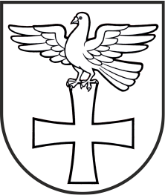 mestskej časti Bratislava-Devínska Nová Ves č. _/2022,ktorým sa mení Všeobecne záväzné nariadenie mestskej časti Bratislava-Devínska Nová Ves č. 7/2013 o ochrane nefajčiarovMiestne zastupiteľstvo mestskej časti Bratislava-Devínska Nová Ves podľa § 15 ods. 2 písm. a) zákona SNR č. 377/1990 Zb. o hlavnom meste Slovenskej republiky Bratislave v znení neskorších predpisov, § 6 ods. 1 zákona č. 369/1990 Zb. o obecnom zriadení v znení neskorších predpisov, § 7 ods. 3 zákona č. 377/2004 Z. z. o ochrane nefajčiarov a o zmene a doplnení niektorých zákonov v znení neskorších predpisov a čl. 34 ods. 2 písm. a) Štatútu hlavného mesta Slovenskej republiky Bratislavy v znení neskorších dodatkov sa uznieslo na tomto všeobecne záväznom nariadení: Čl. 1Zmeňovacie ustanovenieTýmto všeobecne záväzným nariadením sa mení Všeobecne záväzné nariadenie mestskej časti Bratislava-Devínska Nová Ves č. 7/2013 o ochrane nefajčiarov nasledovne:§ 3 „Kontrolná činnosť“ a § 4 „Sankcie“ sa vypúšťajú a doterajší § 5 „Účinnosť“ sa označuje ako § 3.    Čl. 2ÚčinnosťToto všeobecne záväzné nariadenie bolo schválené uznesením Miestneho zastupiteľstva mestskej časti Bratislava-Devínska Nová Ves dňa 21.09.2022, uznesením č.__/9/2022.V zmysle § 6 ods. 3 zákona č. 369/1990 Zb. o obecnom zriadení v znení neskorších predpisov bol návrh tohto všeobecne záväzného nariadenia zverejnený na úradnej tabuli a na webovom sídle mestskej časti Bratislava-Devínska Nová Ves dňa 05.09.2022.Toto všeobecne záväzné nariadenie bolo vyhlásené vyvesením na úradnej tabuli mestskej časti Bratislava-Devínska Nová Ves dňa __.__.2022.Toto všeobecne záväzné nariadenie nadobúda platnosť jeho vyvesením na úradnej tabuli mestskej časti Bratislava-Devínska Nová Ves a účinnosť pätnástym dňom odo dňa jeho vyvesenia na úradnej tabuli mestskej časti.Dárius Krajčír, v.r.    starosta mestskej častiBratislava-Devínska Nová Ves